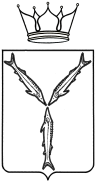 МИНИСТЕРСТВО ОБРАЗОВАНИЯ САРАТОВСКОЙ ОБЛАСТИП Р И К А Зот 21.05.2019 № 1075г. СаратовОб утверждении перечнярегиональных инновационных площадок в 2019 году В соответствии с постановлением Правительства Саратовской области от 25 сентября 2013 года № 500-П «Об утверждении Положения о порядке признания региональными инновационными площадками в сфере образования Саратовской области», в целях развития инновационной деятельности образовательных организаций, направленной на совершенствование научно-педагогического, учебно-методического, организационного обеспечения системы образования Саратовской областиПРИКАЗЫВАЮ:1. Утвердить перечень действующих региональных инновационных площадок Саратовской области (приложение).2. Государственному автономному учреждению дополнительного профессионального образования «Саратовский областной институт развития образования» обеспечить научно-методическое сопровождение деятельности региональных инновационных площадок.3. Признать утратившими силу приказы от 29 мая 2014 года № 1418 «Об организации инновационной деятельности в общеобразовательных учреждениях Саратовской области», от 27 апреля 2015 года № 1266 «Об организации инновационной деятельности в общеобразовательных учреждениях Саратовской области», от 22 апреля 2016 года № 1454 «Об организации инновационной деятельности в образовательных учреждениях Саратовской области», от 22 мая 2017 года № 1288 «Об организации инновационной деятельности в образовательных учреждениях Саратовской области», от 22.05.2018 года № 1132 «Об организации инновационной деятельности в образовательных учреждениях Саратовской области».4. Контроль за исполнением настоящего приказа возложить на заместителя министра образования Саратовской области – начальника управления общего и дополнительного образования.Министр										И.В. Седова